แบบฟอร์ม COVID – 6_(1 - 4)  สำหรับที่ปรึกษา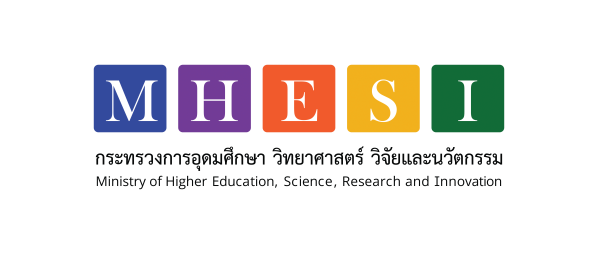 แบบประเมินผลการปฏิบัติงานเจ้าหน้าที่ ประจำเดือน.............................โครงการจ้างงานประชาชนที่ได้รับผลกระทบจากสถานการณ์การระบาดของโรคติดต่อเชื้อไวรัสโคโรน่า 2019 (COVID-19)	    แบบประเมินนี้ประกอบด้วย ตัวชี้วัดองค์ประกอบด้านผลสัมฤทธิ์ของงานและพฤติกรรม                การปฏิบัติงาน จำนวนทั้งสิ้น 10 ข้อ ข้อละ 10 คะแนน คะแนนรวม 100 คะแนนเกณฑ์การประเมิน	คะแนนรวม 0 - 59 คะแนน ผลการประเมินคือ ไม่ผ่าน	คะแนนรวม 6 0- 100 คะแนน ผลการประเมินคือ ผ่านผลการประเมิน	ผ่าน        ข้อเสนอแนะ.............................................................................................................	ไม่ผ่าน     ข้อเสนอแนะ.............................................................................................................						ลงชื่อ…………………………………………………………………..				                      ผู้ควบคุมงาน/ที่ปรึกษาโครงการตัวชี้วัดองค์ประกอบการประเมินคะแนน(10 คะแนน)หมายเหตุผลสัมฤทธิ์ของงาน    1. ปฏิบัติงานเพื่อให้ได้ผลงานตามเป้าหมาย    2. งานที่ได้รับมอบหมายเนื้อหา ถูกต้อง และสมบูรณ์    3. ปรับปรุงและพัฒนาผลงานให้มีคุณภาพ และประสิทธิภาพสูงสุด    4. คีย์ข้อมูล ถูกต้อง และครบถ้วนพฤติกรรมการปฏิบัติงาน    5. ความรวดเร็วในการปฏิบัติงาน    6. ความตรงต่อเวลาการปฏิบัติงาน    7. ปฏิบัติงานด้วยความซื่อสัตย์    8. ทำงานเป็นทีม    9. ใช้ภาษาในการสื่อสารที่ชัดเจนและเข้าใจง่าย   10. สามารถใช้เทคโนโลยีได้อย่างเหมาะสมคะแนนรวม